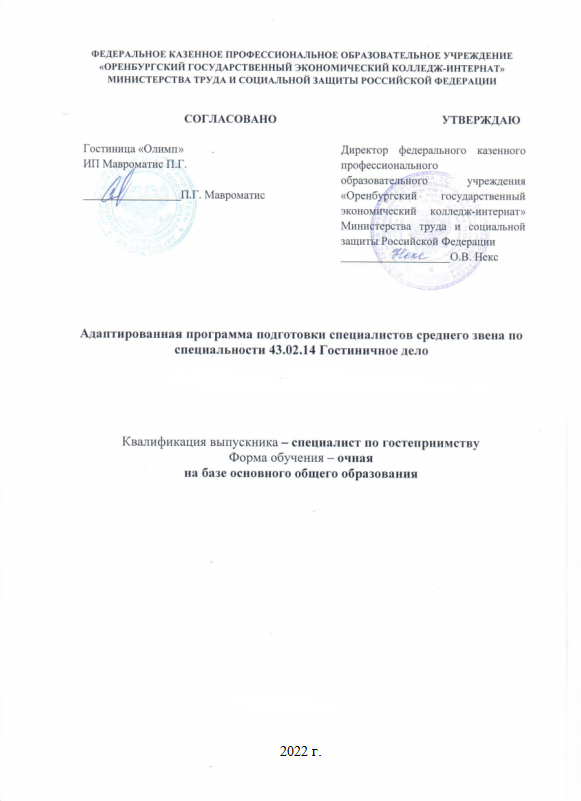 Адаптированная основная профессиональная образовательная программа составлена на основе требований Федерального государственного образовательного стандарта среднего профессионального образования по специальности 43.02.14 Гостиничное дело, утвержденного приказом Министерства образования и науки Российской Федерации от 9 декабря 2016г. №1552  и с учетом профессионального стандарта «Работник по приему и размещению гостей (утв. Приказом Министерства труда и социальной защиты РФ от 5 сентября 2017г. №659н)Организация-разработчик: Федеральное казенное профессиональное образовательное учреждение «Оренбургский государственный экономический колледж-интернат» Министерства труда и социальной защиты Российской Федерации       СодержаниеРаздел 1. Общие положенияРаздел 2. Общая характеристика образовательной программыРаздел 3. Характеристика профессиональной деятельности выпускникаРаздел 4. Планируемые результаты освоения образовательной программы4.1. Общие компетенции4.2. Профессиональные компетенции4.3. Личностные результатыРаздел 5. Структура адаптированной основной образовательной программы 5.1. Учебный план5.2. Календарный учебный график5.3. Рабочая программа воспитанияРаздел 6. Условия реализации адаптированной основной образовательной программы6.1. Требования к материально-техническому обеспечению образовательной программы6.2. Требования к учебно-методическому обеспечению образовательной программы.6.3. Требования к организации образовательного процесса.6.4. Требования к организации воспитания обучающихся. 6.5. Требования к кадровым условиям реализации образовательной программыРаздел 7. Формирование фондов оценочных средств для проведения государственной итоговой аттестации ПРИЛОЖЕНИЯПриложение 1. Учебный планПриложение 2. Календарный учебный графикПриложение 3. Рабочая программа воспитанияПриложение 4. Рабочие программы учебных предметов общеобразовательного учебного циклаПриложение 5. Рабочие программы дисциплин общего гуманитарного и социально-экономического учебного циклаПриложение 6. Рабочие программы учебных дисциплин математического и общего естественнонаучного учебного циклаПриложение 7. Рабочие программы учебных дисциплин адаптационного учебного циклаПриложение 8. Рабочие программы учебных дисциплин общепрофессионального учебного циклаПриложение 9. Рабочие программы профессиональных модулейПриложение 10. Рабочая программа учебной практикиПриложение 11. Рабочие программы производственной практикиПриложение 12. Рабочая программа производственной (преддипломной) практикиПриложение 13. Программа государственной итоговой аттестации Раздел 1. Общие положения1.1. Адаптированная основная профессиональная образовательная программа среднего профессионального образования (далее – АОПОП СПО) по специальности 43.02.14 Гостиничное дело разработана на основе федерального государственного образовательного стандарта среднего профессионального образования по специальности 43.02.14 Гостиничное дело, утвержденного приказом Министерства образования и науки РФ от 9 декабря 2016 года№ 1552 (далее – ФГОС СПО).АОПОП обеспечивает достижение обучающимися результатов обучения, установленных указанными федеральным государственным образовательным и профессиональным стандартами.АОПОП для обучающихся с нарушением зрения ежегодно пересматривается, при необходимости обновляется в части содержания учебных планов, состава и содержания рабочих программ дисциплин, рабочих программ профессиональных модулей, программ учебной и производственной практик, контрольно-оценочных средств, методических материалов, обеспечивающих качество подготовки обучающихся и переутверждается.АОПОП направлена на создание специальных условий для её освоения обучающимися с особыми образовательными  потребностями.1.2. Нормативные основания для разработки АОПОП:Федеральный закон от 29.12.2012 г. № 273-ФЗ «Об образовании в Российской Федерации»;Федеральный закон от 24 ноября 1995 г. № 181-ФЗ "О социальной защите инвалидов в Российской Федерации";Приказ Минобрнауки России от 28 мая 2014 г. № 594 «Об утверждении Порядка разработки примерных основных образовательных программ, проведения их экспертизы и ведения реестра примерных основных образовательных программ»;Приказ Министерства образования и науки РФ от 9 декабря 2016 года № 1552 «Об утверждении федерального государственного образовательного стандарта среднего профессионального образования по специальности 43.02.14 Гостиничное дело;Приказ Минобрнауки России от 14 июня 2013 г. № 464 «Об утверждении Порядка организации и осуществления образовательной деятельности по образовательным программам среднего профессионального образования»;Приказ Минобрнауки России от 16 августа 2013 г. № 968 «Об утверждении Порядка проведения государственной итоговой аттестации по образовательным программам среднего профессионального образования»;Приказ Минобрнауки России № 885, Минпросвещения России № 390 от 5 августа 2020 г. «О практической подготовке обучающихся» (вместе с «Положением о практической подготовке обучающихся»;Профессиональный стандарт «Работник по приему и размещению гостей» (утв. приказом Министерства труда и социальной защиты РФ от 5 сентября 2017 г. № 659н);- требования к организации образовательного процесса для обучения инвалидов и лиц с ограниченными возможностями здоровья в профессиональных образовательных организациях, в том числе оснащенности образовательного процесса (письмо Департамента подготовки рабочих кадров и ДПО Министерства образования и науки Российской Федерации 18 марта 2014 г. № 06-281);Закон Оренбургской области от 06.09.2013 N 1698/506-V-ОЗ  "Об образовании в Оренбургской области" (принят постановлением Законодательного Собрания Оренбургской области от 21.08.2013 N 1698);- Устав федерального казенного профессионального образовательного учреждения «Оренбургский государственный экономический колледж-интернат» Министерства труда и социальной защиты Российской Федерации;локальные нормативные акты колледжа-интерната.Используемые определения и сокращения:Обучающийся с особыми образовательными потребностями - физическое лицо, имеющее недостатки в физическом и (или) психологическом развитии, подтвержденные психолого-медико-педагогической комиссией и препятствующие получению образования без создания специальных условий.Адаптированная образовательная программа среднего профессионального образования - программа подготовки квалифицированных рабочих, служащих или программа подготовки специалистов среднего звена, адаптированная для обучения лиц с особыми образовательными потребностями с учетом особенностей их психофизического развития, индивидуальных возможностей и при необходимости обеспечивающая коррекцию нарушений развития и социальную адаптацию указанных лиц.Адаптационная дисциплина - это элемент адаптированной образовательной программы среднего профессионального образования, направленный на индивидуальную коррекцию учебных и коммуникативных умений и способствующий социальной и профессиональной адаптации обучающихся с особыми образовательными потребностями.Индивидуальная программа реабилитации и абилитации  (ИПРА) инвалида - разработанный на основе решения Государственной службы медико-социальной экспертизы комплекс оптимальных для инвалида реабилитационных мероприятий, включающий в себя отдельные виды, формы, объемы, сроки и порядок реализации медицинских, профессиональных и других реабилитационных мер, направленных на восстановление, компенсацию нарушенных или утраченных функций организма, восстановление, компенсацию способностей инвалида к выполнению определенных видов деятельности.Индивидуальный учебный план - учебный план, обеспечивающий освоение образовательной программы на основе индивидуализации ее содержания с учетом особенностей и образовательных потребностей конкретного обучающегося.Специальные условия для получения образования - условия обучения, воспитания и развития обучающихся инвалидов и обучающихся с ограниченными возможностями здоровья, включающие в себя использование специальных образовательных программ и методов обучения и воспитания, специальных учебников, учебных пособий и дидактических материалов, специальных технических средств обучения коллективного и индивидуального пользования, предоставление услуг ассистента (помощника), оказывающего обучающимся необходимую техническую помощь, проведение групповых и индивидуальных коррекционных занятий, обеспечение доступа в здания организаций, осуществляющих образовательную деятельность, и другие условия, без которых невозможно или затруднено освоение образовательных программ обучающимися с особыми образовательными потребностями.АОПОП СПО - АППССЗ – основная профессиональная образовательная программа среднего профессионального образования - адаптированная  программа подготовки специалистов среднего звенаФГОС СПО – Федеральный государственный образовательный стандарт среднего профессионального образованияПС – профессиональный стандартУД – учебная дисциплинаУП – учебный предметБУП – базовый учебный предметУУП – углубленный учебный предмет  ЭК – элективный курсФК – факультативный курс   ПМ – профессиональный модульПК – профессиональная компетенцияОК – общая компетенцияМДК – междисциплинарный курсУП – учебная практикаПП – производственная практикаГИА – государственная итоговая аттестацияАУД – адаптационная учебная дисциплинаКолледж-интернат - федеральное казенное профессиональное образовательное учреждение «Оренбургский государственный экономический колледж-интернат» Министерства труда и социальной защиты Российской ФедерацииРаздел 2. Общая характеристика образовательной программы В результате освоения АППССЗ по специальности 43.02.14 Гостиничное дело обучающимся будет присвоена квалификация «Специалист по гостеприимству».Получение образования по специальности допускается только в профессиональной образовательной организации.Форма обучения: очная.Нормативный срок освоения  АППССЗ базовой подготовки  на базе основного общего образования – 3 года 10 месяцев. Объем и сроки получения среднего профессионального образования по специальности 43.02.14 Гостиничное дело на базе основного общего образования с одновременным получением среднего общего образования: 5940 часов.Объем и сроки получения среднего профессионального образования по специальности 43.02.14 Гостиничное дело на базе основного общего образования с одновременным получением среднего общего образования: 5940 часов.При получении среднего профессионального образования в соответствии с индивидуальным учебным планом сроки получения образования могут быть изменены с учетом особенностей и образовательных потребностей конкретного обучающегося.Раздел 3. Характеристика профессиональной деятельности выпускникаОбласть профессиональной деятельности выпускников: Сервис, оказание услуг населению (торговля, техническое обслуживание, ремонт, предоставление персональных услуг, услуги гостеприимства, общественное питание и пр.).По окончании обучения выпускники инвалиды и выпускники с ограниченными возможностями здоровья с нарушениями зрения осваивают те же области и объекты профессиональной деятельности, что и остальные выпускники, и должны быть готовыми к выполнению всех обозначенных в ФГОС СПО видов деятельности.Раздел 4. Планируемые результаты освоения образовательной программы4.1. Общие компетенции4.2. Профессиональные компетенцииСпециалист по гостеприимству должен обладать профессиональными компетенциями, соответствующими видам деятельности4.3. Личностные результатыРаздел 5. Структура адаптированной основной профессиональной образовательной программы Адаптированная программа подготовки специалистов среднего звена по специальности 43.02.14 Гостиничное дело имеет следующую структуру:5.1. Учебный планУчебный план АППССЗ по специальности 43.02.14 Гостиничное дело представлен в приложении 1.5.2. Календарный учебный графикВ календарном учебном графике указывается последовательность реализации АППССЗ по специальности 43.02.14 Гостиничное дело, включая теоретическое обучение, практики, промежуточную и государственную итоговую аттестации, каникулыКалендарный учебный  график представлен в приложении 2. 5.3. Рабочая программа воспитанияРабочая программа воспитания представлена в приложении 3.Раздел 6. Условия реализации адаптированной основной образовательной программы6.1. Требования к материально-техническому обеспечению образовательной программыСпециальные помещения представляют собой учебные аудитории для проведения занятий всех видов, предусмотренных образовательной программой, в том числе групповых и индивидуальных консультаций, текущего контроля и промежуточной аттестации, а также помещения для самостоятельной работы, лаборатории, оснащенные оборудованием, техническими средствами обучения и материаламиПеречень специальных помещений:Реализация образовательной программы предполагает обязательную учебную и производственную практику.Учебная практика реализуется в учебной лаборатории «Учебный гостиничный номер» с использованием оборудования, инструментов, расходных материалов, обеспечивающих выполнение всех видов работ, определенных содержанием программ профессиональных модулей.Производственная практика реализуется на предприятиях г. Оренбурга. Оборудование организаций и технологическое оснащение рабочих мест производственной практики соответствует содержанию профессиональной деятельности и дает возможность обучающемуся овладеть профессиональными компетенциями по всем видам деятельности, предусмотренными программой, с использованием современных технологий, материалов и оборудования.6.2. Требования к учебно-методическому обеспечению образовательной программы.АППССЗ по специальности 43.02.14 Гостиничное дело обеспечена учебно-методической документацией по всем дисциплинам, междисциплинарным курсам и профессиональным модулям в соответствии с требованиями ФГОС СПО по специальности. Учебно-методическое обеспечение адаптировано для  обучения студентов, исходя из ограничений их  здоровья и индивидуальных особенностей обучающихся с нарушением зрения. Внеаудиторная работа сопровождается методическим обеспечением и обоснованием расчета времени, затрачиваемого на ее выполнение.Обеспечивается доступ каждого обучающегося к базам данных и библиотечным фондам, формируемым по полному перечню дисциплин (модулей) АППССЗ. Во время самостоятельной подготовки обучающиеся обеспечены доступом к сети Интернет. Библиотечный фонд укомплектован печатными изданиями и (или) электронными изданиями по каждой дисциплине общепрофессионального цикла и по каждому профессиональному модулю профессионального цикла из расчета одно печатное издание и (или) электронное издание по каждой дисциплине, модулю на одного обучающегося. Библиотечный фонд укомплектован печатными изданиями и (или) электронными изданиями основной и дополнительной учебной литературы, вышедшими за последние 5 лет. В случае наличия электронной информационно-образовательной среды допускается замена печатного библиотечного фонда предоставлением права одновременного доступа не менее 25% обучающихся к электронно-библиотечной системе (электронной библиотеке). Библиотечный фонд, помимо учебной литературы, включает официальные, справочно-библиографические и периодические издания в расчете 1-2 экземпляра на каждых 100 обучающихся.Печатные и (или) электронные образовательные ресурсы, адаптированы к ограничениям  здоровья обучающихся. 6.3. Требования к организации образовательного процессаТребования к организации пространства. Организация пространства  колледжа-интерната обеспечивает: - безопасность предметно-пространственной среды, что предполагает: безопасное предметное наполнение помещений колледжа-интерната (свободные проходы к партам, входным дверям, отсутствие выступающих углов и т. п.); - оборудование специальными приспособлениями помещений колледжа-интерната в соответствии с особыми образовательными потребностями слабовидящих обучающихся (зрительные ориентиры, контрастно выделенные первые и последние ступеньки лестничных пролетов и т.п.); обеспечение свободного доступа естественного света в учебные и другие помещения, использование жалюзи, позволяющих регулировать световой поток; обеспечение в аудиториях, равномерного, рассеивающегося по всей поверхности рабочей зоны освещения; оперативное устранение факторов, негативно влияющих на состояние зрительных функций слабовидящих (недостаточность уровня освещенности рабочей поверхности, наличие бликов и др.). Временной режим обучения. Временной режим обучения обучающихся слабовидящих (учебный год, учебная неделя, день) устанавливается в соответствии с законодательно закрепленными нормативами (ФЗ «Об образовании в Российской Федерации», СанПиН, приказы Министерства образования и науки РФ и др.), локальными актами колледжа. По мере необходимости проводится физкультурная минутка, направленная на снятие общего мышечного напряжения (в соответствии с действующим СанПиНом) и физкультминутка, в которую включаются упражнения, способствующие снятию зрительного напряжения и предупреждению зрительного утомления. Упражнения проводятся с учетом состояния зрения обучающихся (клинических форм зрительного заболевания, имеющихся противопоказаний, этапами лечения). Требования к техническим средствам комфортного доступа слабовидящего обучающегося к образованию. В целях комфортного доступа слабовидящего обучающегося к образованию используется персональный компьютер, оснащенный необходимым для слабовидящего обучающегося программным обеспечением, адаптированный (с учетом особых образовательных потребностей слабовидящих обучающихся) официальный сайт колледжа, интерактивные доски, проекционный экран. При использовании интерактивной доски и проекционного экрана обеспечивается равномерное их освещение и отсутствие световых пятен повышенной яркости. Требования к учебникам, учебным принадлежностям, дидактическим материалам и наглядным пособиям. В процессе обучения слабовидящих используются: 1) специальные учебники: созданные на основе учебников для обучающихся, не имеющих ограничений по возможностям здоровья, но отвечающие особым образовательным потребностям слабовидящих и имеющие учебно-методический аппарат, адаптированный под зрительные возможности слабовидящих; 3) индивидуальные дидактические материалы и наглядные пособия, выполненные с учетом типологических и индивидуальных зрительных возможностей слабовидящих обучающихся. 6.4. Требования к организации воспитания обучающихся. Условия организации воспитания определяются колледжем-интернатом.Выбор форм организации воспитательной работы основывается на анализе эффективности и практическом опыте.Для реализации Программы определены следующие формы воспитательной работы с обучающимися:– информационно-просветительские занятия (лекции, встречи, совещания, собрания и т.д.)– массовые и социокультурные мероприятия;– спортивно-массовые и оздоровительные мероприятия;–деятельность творческих объединений, студенческих организаций;– психолого-педагогические тренинги и индивидуальные консультации;– научно-практические мероприятия (конференции, форумы, олимпиады, чемпионаты и др);– профориентационные мероприятия (конкурсы, фестивали, мастер-классы, квесты, экскурсии и др.);– опросы, анкетирование, социологические исследования среди обучающихся.6.5. Требования к кадровым условиям реализации образовательной программыСовместно с администрацией колледжа-интерната условия для профессионального обучения инвалидов и лиц с ОВЗ создают педагог-психолог, социальные педагоги, заведующий методическим кабинетом, преподаватели колледжа и другие члены трудового коллектива, осуществляющие подготовку инвалидов и лиц с ОВЗ, выполняющие воспитательные функции и участвующие в организации, проведении и методическом обеспечении образовательного процесса. Медицинский работник совместно с администрацией и педагогами колледжа-интерната отвечают за охрану здоровья обучающихся инвалидов и лиц с ОВЗ и укрепление их психофизического состояния.Педагогические работники, участвующие в реализации адаптированной образовательной программы, ознакомлены с психофизическими особенностями обучающихся инвалидов и обучающихся с ограниченными возможностями здоровья и учитывают их при организации образовательного процесса, владеют педагогическими технологиями инклюзивного обучения и методами их использования в работе с инклюзивными группами обучающихся. Для них предусмотрено обязательное прохождение профессиональной переподготовки или повышение квалификации в области технологий инклюзивного образования, специальной педагогики или специальной психологии один раз в три года.Для оказания помощи в освоении учебного материала, объяснения и подкрепления содержания модулей, для дополнительных индивидуальных консультаций и занятий с обучающимися инвалидами и обучающимися с ограниченными возможностями здоровья привлекаются хорошо успевающие обучающиеся.Согласно актуальным нормативным документам уделяется внимание индивидуальной работе специалистов сопровождения и преподавателей с обучающимися инвалидами и обучающимися с ограниченными возможностями здоровья в таких формах взаимодействия, как: аргументативно - ориентированное разъяснение, контекстно углубленное изучение учебного материала, индивидуальная социокультурная работа. Эти формы работы способствуют установлению неформального личностно значимого контакта между преподавателем и обучающимся инвалидом или обучающимся с ограниченными возможностями здоровья, образованию межпоколенных микросоциумов.Раздел 7. Формирование фондов оценочных средств для проведения государственной итоговой аттестации Государственная итоговая аттестация (далее – ГИА) выпускников, завершающих обучение по специальности СПО, является обязательной и осуществляется после освоения образовательной программы в полном объеме. В ходе ГИА оценивается степень соответствия сформированных компетенций выпускников требованиям ФГОС.ГИА проводится в соответствии с Порядком проведения государственной итоговой аттестации по образовательным программам среднего профессионального образования (утв. Приказом  Министерства образования и науки Российской Федерации от 16 августа 2013 г. № 968) и Программой государственной итоговой аттестации (Приложение 13).Необходимым условием допуска к ГИА является отсутствие  академической задолженности и выполнение в  полном объеме учебного плана или индивидуального учебного плана по осваиваемой образовательной программе среднего профессионального образования,  представление документов, подтверждающих освоение обучающимся компетенций при изучении теоретического материала и прохождении практики по каждому из основных видов профессиональной деятельности.Формой государственной итоговой аттестации по специальности 43.02.14 Гостиничное дело является защита выпускной квалификационной работы (дипломной работы), которая выполняется в виде дипломной работы и демонстрационного экзамена. Требования к содержанию, объему и структуре выпускной квалификационной работы установлены программой ГИА.  Выпускники-инвалиды и выпускники с ограниченными возможностями здоровья или родители (несовершеннолетних выпускников-инвалидов и выпускников с ограниченными возможностями здоровья) не позднее чем за 3 месяца до начала государственной итоговой аттестации подают письменное заявление о необходимости создания для них специальных условий при проведении государственной итоговой аттестации. В специальные условия могут входить: увеличение времени для подготовки ответа, присутствие ассистента, оказывающего необходимую техническую помощь, выбор формы предоставления инструкции по порядку проведения государственной итоговой аттестации, формы предоставления заданий и ответов (устно, письменно на бумаге, письменно на компьютере, использование специальных технических средств, предоставление перерыва для приема пищи, лекарств и др.).Наименование основных видов деятельностиНаименование профессиональных модулейКвалификации Организация и контроль текущей деятельности сотрудников службы приема и размещенияПМ.01 Организация и контроль текущей деятельности сотрудников службы приема и размещенияСпециалист по гостеприимствуОрганизация и контроль текущей деятельности сотрудников службы питанияПМ.02 Организация и контроль текущей деятельности сотрудников службы питания Специалист по гостеприимствуОрганизация и контроль текущей деятельности сотрудников службы обслуживания и эксплуатации номерного фондаПМ.03 Организация и контроль текущей деятельности сотрудников службы обслуживания и эксплуатации номерного фонда.Специалист по гостеприимствуОрганизация и контроль текущей деятельности сотрудников службы бронирования и продажПМ.04 Организация и контроль текущей деятельности сотрудников службы бронирования и продажСпециалист по гостеприимству Выполнение работ по одной или нескольким профессиям рабочих, должностям служащихПМ.05 Выполнение работ по профессии «Портье»ПортьеВыполнение работ по одной или нескольким профессиям рабочих, должностям служащихПМ.06 Выполнение работ по профессии «Горничная»ГорничнаяКод компетенцииФормулировка компетенцииЗнания, умения ОК 01Выбирать способы решения задач профессиональной деятельности, применительно к различным контекстамУмения: распознавать задачу и/или проблему в профессиональном и/или социальном контексте; анализировать задачу и/или проблему и выделять её составные части; определять этапы решения задачи; выявлять и эффективно искать информацию, необходимую для решения задачи и/или проблемы;составить план действия; определить необходимые ресурсы;владеть актуальными методами работы в профессиональной и смежных сферах; реализовать составленный план; оценивать результат и последствия своих действий (самостоятельно или с помощью наставника)ОК 01Выбирать способы решения задач профессиональной деятельности, применительно к различным контекстамЗнания: актуальный профессиональный и социальный контекст, в котором приходится работать и жить; основные источники информации и ресурсы для решения задач и проблем в профессиональном и/или социальном контексте;алгоритмы выполнения работ в профессиональной и смежных областях; методы работы в профессиональной и смежных сферах; структуру плана для решения задач; порядок оценки результатов решения задач профессиональной деятельностиОК 02Осуществлять поиск, анализ и интерпретацию информации, необходимой для выполнения задач профессиональной деятельностиУмения: определять задачи для поиска информации; определять необходимые источники информации; планировать процесс поиска; структурировать получаемую информацию; выделять наиболее значимое в перечне информации; оценивать практическую значимость результатов поиска; оформлять результаты поискаОК 02Осуществлять поиск, анализ и интерпретацию информации, необходимой для выполнения задач профессиональной деятельностиЗнания: номенклатура информационных источников применяемых в профессиональной деятельности; приемы структурирования информации; формат оформления результатов поиска информацииОК 03Планировать и реализовывать собственное профессиональное и личностное развитиеУмения: определять актуальность нормативно-правовой документации в профессиональной деятельности; применять современную научную профессиональную терминологию; определять и выстраивать траектории профессионального развития и самообразованияОК 03Планировать и реализовывать собственное профессиональное и личностное развитиеЗнания: содержание актуальной нормативно-правовой документации; современная научная и профессиональная терминология; возможные траектории профессионального развития и самообразованияОК 04Работать в коллективе и команде, эффективно взаимодействовать с коллегами, руководством, клиентамиУмения: организовывать работу коллектива и команды; взаимодействовать с коллегами, руководством, клиентами в ходе профессиональной деятельностиОК 04Работать в коллективе и команде, эффективно взаимодействовать с коллегами, руководством, клиентамиЗнания: психологические основы деятельности коллектива, психологические особенности личности; основы проектной деятельностиОК 05Осуществлять устную и письменную коммуникацию на государственном языке с учетом особенностей социального и культурного контекстаУмения: грамотно излагать свои мысли и оформлять документы по профессиональной тематике на государственном языке, проявлять толерантность в рабочем коллективеОК 05Осуществлять устную и письменную коммуникацию на государственном языке с учетом особенностей социального и культурного контекстаЗнания: особенности социального и культурного контекста; правила оформления документов и построения устных сообщений.ОК 06Проявлять гражданско-патриотическую позицию, демонстрировать осознанное поведение на основе общечеловеческих ценностей, применять стандарты антикоррупционного поведенияУмения: описывать значимость своей профессии (специальности) ОК 06Проявлять гражданско-патриотическую позицию, демонстрировать осознанное поведение на основе общечеловеческих ценностей, применять стандарты антикоррупционного поведенияЗнания: сущность гражданско-патриотической позиции, общечеловеческих ценностей; значимость профессиональной деятельности по профессии (специальности)ОК 07Содействовать сохранению окружающей среды, ресурсосбережению, эффективно действовать в чрезвычайных ситуацияхУмения: соблюдать нормы экологической безопасности; определять направления ресурсосбережения в рамках профессиональной деятельности по профессии (специальности)ОК 07Содействовать сохранению окружающей среды, ресурсосбережению, эффективно действовать в чрезвычайных ситуацияхЗнания: правила экологической безопасности при ведении профессиональной деятельности; основные ресурсы, задействованные в профессиональной деятельности; пути обеспечения ресурсосбереженияОК 08Использовать средства физической культуры для сохранения и укрепления здоровья в процессе профессиональной деятельности и поддержание необходимого уровня физической подготовленностиУмения: использовать физкультурно-оздоровительную деятельность для укрепления здоровья, достижения жизненных и профессиональных целей; применять рациональные приемы двигательных функций в профессиональной деятельности; пользоваться средствами профилактики перенапряжения характерными для данной профессии (специальности)ОК 08Использовать средства физической культуры для сохранения и укрепления здоровья в процессе профессиональной деятельности и поддержание необходимого уровня физической подготовленностиЗнания: роль физической культуры в общекультурном, профессиональном и социальном развитии человека; основы здорового образа жизни; условия профессиональной деятельности и зоны риска физического здоровья для профессии (специальности); средства профилактики перенапряженияОК 09Использовать информационные технологии в профессиональной деятельностиУмения: применять средства информационных технологий для решения профессиональных задач; использовать современное программное обеспечениеОК 09Использовать информационные технологии в профессиональной деятельностиЗнания: современные средства и устройства информатизации; порядок их применения и программное обеспечение в профессиональной деятельностиОК 10Пользоваться профессиональной документацией на государственном и иностранном языкахУмения: понимать общий смысл четко произнесенных высказываний на известные темы (профессиональные и бытовые), понимать тексты на базовые профессиональные темы; участвовать в диалогах на знакомые общие и профессиональные темы; строить простые высказывания о себе и о своей профессиональной деятельности; кратко обосновывать и объяснить свои действия (текущие и планируемые); писать простые связные сообщения на знакомые или интересующие профессиональные темыОК 10Пользоваться профессиональной документацией на государственном и иностранном языкахЗнания: правила построения простых и сложных предложений на профессиональные темы; основные общеупотребительные глаголы (бытовая и профессиональная лексика); лексический минимум, относящийся к описанию предметов, средств и процессов профессиональной деятельности; особенности произношения; правила чтения текстов профессиональной направленностиОК 11Использовать знания по финансовой грамотности, планировать предпринимательскую деятельность в профессиональной сфереУмения: выявлять достоинства и недостатки коммерческой идеи; презентовать идеи открытия собственного дела в профессиональной деятельности; оформлять бизнес-план; рассчитывать размеры выплат по процентным ставкам кредитования; определять инвестиционную привлекательность коммерческих идей в рамках профессиональной деятельности; презентовать бизнес-идею; определять источники финансированияОК 11Использовать знания по финансовой грамотности, планировать предпринимательскую деятельность в профессиональной сфереЗнание: основы предпринимательской деятельности; основы финансовой грамотности; правила разработки бизнес-планов; порядок выстраивания презентации; кредитные банковские продукты Основные видыдеятельностиКод и формулировкаКомпетенцииИндикаторы достижения компетенции(для планирования результатов обучения по элементам образовательной программы и соответствующих оценочных средств)Организация и контроль текущей деятельности сотрудников службы приема и размещенияПК 1.1. Планировать потребности службы приема и размещения в материальных ресурсах и персоналеПрактический опыт: планирования деятельности исполнителей по приему и размещению гостей.Организация и контроль текущей деятельности сотрудников службы приема и размещенияПК 1.1. Планировать потребности службы приема и размещения в материальных ресурсах и персоналеУмения: планировать потребности в материальных ресурсах и персонале службы; определять численность и функциональные обязанности сотрудников, в соответствии с особенностями сегментации гостей и установленными нормативами; организовывать работу по поддержке и ведению информационной базы данных службы приема и размещения, в т.ч. на иностранном языке;Организация и контроль текущей деятельности сотрудников службы приема и размещенияПК 1.1. Планировать потребности службы приема и размещения в материальных ресурсах и персоналеЗнания: методы планирования труда работников службы приема и размещения; структуру и место службы приема и размещения в системе управления гостиничным предприятием; принципы взаимодействия службы приема и размещения с другими отделами гостиницы;методика определения потребностей службы приема и размещения в материальных ресурсах и персонале;направленность работы подразделений службы приема и размещения; функциональные обязанности сотрудников; правила работы с информационной базой данных гостиницы;Организация и контроль текущей деятельности сотрудников службы приема и размещенияПК 1.2. Организовывать деятельность сотрудников службы приема и размещения в соответствии с текущими планами и стандартами гостиницыПрактический опыт: Организации и стимулирования деятельности исполнителей по приему и размещению гостей в соответствии с текущими планами и стандартами гостиницы; разработки операционных процедур и стандартов службы приема и размещения; оформления документов и ведения диалогов на профессиональную тематику на иностранном языке Организация и контроль текущей деятельности сотрудников службы приема и размещенияПК 1.2. Организовывать деятельность сотрудников службы приема и размещения в соответствии с текущими планами и стандартами гостиницыУмения: организовывать работу по поддержке и ведению информационной базы данных службы приема и размещения; проводить тренинги и производственный инструктаж работников службы; выстраивать систему стимулирования и дисциплинарной ответственности работников службы приема и размещения; организовывать процесс работы службы приема и размещения в соответствии с особенностями сегментации гостей и преимуществами отеля;Организация и контроль текущей деятельности сотрудников службы приема и размещенияПК 1.2. Организовывать деятельность сотрудников службы приема и размещения в соответствии с текущими планами и стандартами гостиницыЗнания: законы и иные нормативно-правовые акты РФ в сфере туризма и предоставления гостиничных услуг; стандарты и операционные процедуры, определяющие работу службы; цели, функции и особенности работы службы приема и размещения; стандартное оборудование службы приема и размещения; порядок технологии обслуживания: приема, регистрации, размещения и выписки гостей; виды отчетной документации; правила поведения в конфликтных ситуациях;Организация и контроль текущей деятельности сотрудников службы приема и размещенияПК 1.3. Контролировать текущую деятельность сотрудников службы приема и размещения для поддержания требуемого уровня качестваПрактический опыт: контроля текущей деятельности сотрудников службы приема и размещения для поддержания требуемого уровня качестваОрганизация и контроль текущей деятельности сотрудников службы приема и размещенияПК 1.3. Контролировать текущую деятельность сотрудников службы приема и размещения для поддержания требуемого уровня качестваУмения: контролировать работу сотрудников службы приема и размещения по организации встреч, приветствий и обслуживания гостей, по их регистрации и размещению, по охране труда на рабочем месте, по передаче работниками дел при окончании смены;контролировать выполнение сотрудниками стандартов обслуживания и регламентов службы приема и размещения; Организация и контроль текущей деятельности сотрудников службы приема и размещенияПК 1.3. Контролировать текущую деятельность сотрудников службы приема и размещения для поддержания требуемого уровня качестваЗнания: стандарты, операционные процедуры и регламенты, определяющие работу службы приема и размещения; критерии и показатели качества обслуживания; основные и дополнительные услуги, предоставляемые гостиницей;категории гостей и особенности обслуживания; правила и нормы охраны труда, техники безопасности, производственной санитарии, противопожарной защиты и личной гигиены в процессе обслуживания гостей;Организация и контроль текущей деятельности сотрудников службы питанияПК 2.1. Планировать потребности службы питания в материальных ресурсах и персоналеПрактический опыт: планирования, деятельности сотрудников службы питания и потребности в материальных ресурсах и персонале;Организация и контроль текущей деятельности сотрудников службы питанияПК 2.1. Планировать потребности службы питания в материальных ресурсах и персоналеУмения: осуществлять планирование, организацию, координацию и контроль деятельности службы питания, взаимодействие с другими службами гостиничного комплекса; оценивать и планировать потребность службы питания в материальных ресурсах и персонале; определять численность и функциональные обязанности сотрудников, в соответствии с установленными нормативами, в т.ч. на иностранном языке;Организация и контроль текущей деятельности сотрудников службы питанияПК 2.1. Планировать потребности службы питания в материальных ресурсах и персоналеЗнания: задач, функций и особенности работы службы питания; законодательных и нормативных актов о предоставлении услуг службы питания гостиничного комплекса; особенностей организаций предприятий питания разных типов и классов, методов и форм обслуживания; требований к обслуживающему персоналу, правил и норм охраны труда, техники безопасности, производственной санитарии, противопожарной защиты и личной гигиены; требований к торговым и производственным помещениям организаций службы питания; профессиональной терминологии службы питания на иностранном языке;Организация и контроль текущей деятельности сотрудников службы питанияПК 2.2. Организовывать деятельность сотрудников службы питания в соответствии с текущими планами и стандартами гостиницыПрактический опыт: разработки операционных процедур и стандартов службы питания; организации и стимулирования деятельности сотрудников службы питания в соответствии с текущими планами и стандартами гостиницы; оформления документов и ведения диалогов на профессиональную тематику на иностранном языке; Организация и контроль текущей деятельности сотрудников службы питанияПК 2.2. Организовывать деятельность сотрудников службы питания в соответствии с текущими планами и стандартами гостиницыУмения: анализировать результаты деятельности службы питания и потребности в материальных ресурсах и персонале; использовать информационные технологии для ведения делопроизводства и выполнения регламентов службы питания; организовывать и контролировать процессы подготовки и обслуживания потребителей услуг с использованием различных методов и приемов подачи блюд и напитков в организациях службы питания, в т.ч. на иностранном языке;Организация и контроль текущей деятельности сотрудников службы питанияПК 2.2. Организовывать деятельность сотрудников службы питания в соответствии с текущими планами и стандартами гостиницыЗнания: технологии организации процесса питания; требований к обслуживающему персоналу, правил и норм охраны труда, техники безопасности, производственной санитарии, противопожарной защиты и личной гигиены; специализированных информационных программ и технологий, используемых в работе службы питания; этапов процесса обслуживания; технологии организации процесса питания с использованием различных методов и подачи блюд и напитков, стандартов организации обслуживания и продаж в подразделениях службы питания; профессиональной терминологии службы питания на иностранном языке; регламенты службы питания;Организация и контроль текущей деятельности сотрудников службы питанияПК 2.3. Контролировать текущую деятельность сотрудников службы питания для поддержания требуемого уровня качества обслуживания гостейПрактический опыт: контроля текущей деятельности сотрудников службы питания для поддержания требуемого уровня качества обслуживания гостей; Организация и контроль текущей деятельности сотрудников службы питанияПК 2.3. Контролировать текущую деятельность сотрудников службы питания для поддержания требуемого уровня качества обслуживания гостейУмения: контролировать выполнение сотрудниками стандартов обслуживания и регламентов службы питания (соблюдение подчиненными требований охраны труда на производстве и в процессе обслуживания потребителей и соблюдение санитарно-эпидемиологических требований к организации питания);Организация и контроль текущей деятельности сотрудников службы питанияПК 2.3. Контролировать текущую деятельность сотрудников службы питания для поддержания требуемого уровня качества обслуживания гостейЗнания: критерии и показатели качества обслуживания; методы оценки качества предоставленных услуг; критерии и показатели качества обслуживания; Организация и контроль текущей деятельности сотрудников службы обслуживания и эксплуатации номерного фонда;ПК 3.1. Планировать потребности службы обслуживания и эксплуатации номерного фонда в материальных ресурсах и персоналеПрактический опыт: планирования потребности службы обслуживания и эксплуатации номерного фонда в материальных ресурсах и персонале; Организация и контроль текущей деятельности сотрудников службы обслуживания и эксплуатации номерного фонда;ПК 3.1. Планировать потребности службы обслуживания и эксплуатации номерного фонда в материальных ресурсах и персоналеУмения: оценивать и планировать потребность службы обслуживания и эксплуатации номерного фонда в материальных ресурсах и персонале; определять численность работников, занятых обслуживанием проживающих гостей в соответствии установленными нормативами, в т.ч. на иностранном языке; выполнять регламенты службы питания;Организация и контроль текущей деятельности сотрудников службы обслуживания и эксплуатации номерного фонда;ПК 3.1. Планировать потребности службы обслуживания и эксплуатации номерного фонда в материальных ресурсах и персоналеЗнания: структуру службы обслуживания и эксплуатации номерного фонда, ее цели, задачи, значение в общей структуре гостиницы; методика определения потребностей службы обслуживания и эксплуатации номерного фонда в материальных ресурсах и персонале; нормы обслуживания;Организация и контроль текущей деятельности сотрудников службы обслуживания и эксплуатации номерного фонда;ПК 3.2. Организовывать деятельность сотрудников службы обслуживания и эксплуатации номерного фонда в соответствии с текущими планами и стандартами гостиницыПрактический опыт: разработки операционных процедур и стандартов службы обслуживания и эксплуатации номерного фонда; организации и стимулировании деятельности персонала службы обслуживания и эксплуатации номерного фонда в соответствии с текущими планами и стандартами гостиницы; оформления документов и ведения диалогов на профессиональную тематику на иностранном языке; Организация и контроль текущей деятельности сотрудников службы обслуживания и эксплуатации номерного фонда;ПК 3.2. Организовывать деятельность сотрудников службы обслуживания и эксплуатации номерного фонда в соответствии с текущими планами и стандартами гостиницыУмения: организовывать выполнение и контролировать соблюдение стандартов качества оказываемых услуг сотрудниками службы; рассчитывать нормативы работы горничных;Организация и контроль текущей деятельности сотрудников службы обслуживания и эксплуатации номерного фонда;ПК 3.2. Организовывать деятельность сотрудников службы обслуживания и эксплуатации номерного фонда в соответствии с текущими планами и стандартами гостиницыЗнания: задачи, функции и особенности работы службы обслуживания и эксплуатации номерного фонда в гостинице; кадровый состав службы, его функциональные обязанности; требования к обслуживающему персоналу; цели, средства и формы обслуживания; технологии организации процесса обслуживания гостей; регламенты службы обслуживания и эксплуатации номерного фонда в гостинице; особенности оформления и составления отдельных видов организационно – распорядительных и финансово – расчетных документов; порядок регистрации документов и ведения контроля за их исполнением, в т.ч. на иностранном языке;Организация и контроль текущей деятельности сотрудников службы обслуживания и эксплуатации номерного фонда;ПК 3.3. Контролировать текущую деятельность сотрудников службы обслуживания и эксплуатации номерного фонда для поддержания требуемого уровня качества обслуживания гостейПрактический опыт: контроля текущей деятельности сотрудников службы обслуживания и эксплуатации номерного фонда для поддержания требуемого уровня качества обслуживания гостейпланировании, организации, стимулировании и контроле деятельности персонала службы обслуживания и эксплуатации номерного фонда.Организация и контроль текущей деятельности сотрудников службы обслуживания и эксплуатации номерного фонда;ПК 3.3. Контролировать текущую деятельность сотрудников службы обслуживания и эксплуатации номерного фонда для поддержания требуемого уровня качества обслуживания гостейУмения: контролировать выполнение сотрудниками стандартов обслуживания и регламентов службы обслуживания и эксплуатации номерного фонда; контролировать состояние номерного фонда, ведение документации службы, работу обслуживающего персонала по соблюдению техники безопасности на рабочем месте, оказанию первой помощи и действий в экстремальной ситуации;Организация и контроль текущей деятельности сотрудников службы обслуживания и эксплуатации номерного фонда;ПК 3.3. Контролировать текущую деятельность сотрудников службы обслуживания и эксплуатации номерного фонда для поддержания требуемого уровня качества обслуживания гостейЗнания: принципы взаимодействия с другими службами отеля; сервисные стандарты housekeeping (стандарты обслуживания и регламенты службы обслуживания и эксплуатации номерного фонда); критерии и показатели качества обслуживания; санитарно-гигиенические мероприятия по обеспечению чистоты, порядка, комфорта пребывания гостей; порядок материально-технического обеспечения гостиницы и контроля за соблюдением норм и стандартов оснащения номерного фонда; принципы управления материально-производственными запасами; методы оценки уровня предоставляемого гостям сервиса; правила и нормы охраны труда, техники безопасности, производственной санитарии, противопожарной защиты и личной гигиены в процессе обслуживания потребителей; систему отчетности в службе обслуживания и эксплуатации номерного фонда;Организация и контроль текущей деятельности сотрудников службы бронирования и продаж;ПК 4.1. Планировать потребности службы бронирования и продаж в материальных ресурсах и персоналеПрактический опыт: планирования потребности службы бронирования и продаж в материальных ресурсах и персонале; Организация и контроль текущей деятельности сотрудников службы бронирования и продаж;ПК 4.1. Планировать потребности службы бронирования и продаж в материальных ресурсах и персоналеУмения: оценивать и планировать потребность службы бронирования и продаж в материальных ресурсах и персонале; планировать и прогнозировать продажи;Организация и контроль текущей деятельности сотрудников службы бронирования и продаж;ПК 4.1. Планировать потребности службы бронирования и продаж в материальных ресурсах и персоналеЗнания: структура и место службы бронирования и продаж в системе управления гостиничным предприятием, взаимосвязь с другими подразделениями гостиницы; направления работы отделов бронирования и продаж; функциональные обязанности сотрудников службы бронирования и продаж; рынок гостиничных услуг и современные тенденции развития гостиничного рынка; виды каналов сбыта гостиничного продукта;Организация и контроль текущей деятельности сотрудников службы бронирования и продаж;ПК 4.2. Организовывать деятельность сотрудников службы бронирования и продаж в соответствии с текущими планами и стандартами гостиницыПрактический опыт: организации деятельности сотрудников службы бронирования и продаж в соответствии с текущими планами и стандартами гостиницы; разработки практических рекомендаций по формированию спроса и стимулированию сбыта гостиничного продукта для различных целевых сегментов; выявлении конкурентоспособности гостиничного продукта; оформления документов и ведения диалогов на профессиональную тематику на иностранном языке;Организация и контроль текущей деятельности сотрудников службы бронирования и продаж;ПК 4.2. Организовывать деятельность сотрудников службы бронирования и продаж в соответствии с текущими планами и стандартами гостиницыУмения: осуществлять мониторинг рынка гостиничных услуг; выделять целевой сегмент клиентской базы; собирать и анализировать информацию о потребностях целевого рынка; ориентироваться в номенклатуре основных и дополнительных услуг отеля; разрабатывать мероприятия по повышению лояльности гостей; выявлять конкурентоспособность гостиничного продукта и разрабатывать мероприятия по ее повышению; проводить обучение, персонала службы бронирования и продаж приемам эффективных продаж;Организация и контроль текущей деятельности сотрудников службы бронирования и продаж;ПК 4.2. Организовывать деятельность сотрудников службы бронирования и продаж в соответствии с текущими планами и стандартами гостиницыЗнания: способы управления доходами гостиницы; особенности спроса и предложения в гостиничном бизнесе; особенности работы с различными категориями гостей; методы управления продажами с учётом сегментации; способы позиционирования гостиницы и выделения ее конкурентных преимуществ; особенности продаж номерного фонда и дополнительных услуг гостиницы; каналы и технологии продаж гостиничного продукта; ценообразование, виды тарифных планов и тарифную политику гостиничного предприятия; принципы создания системы «лояльности» работы с гостями; методы максимизации доходов гостиницы; критерии эффективности работы персонала гостиницы по продажам; виды отчетности по продажам; нормативные документы, регламентирующие работу службы бронирования и документооборот службы бронирования и продаж; перечень ресурсов необходимых для работы службы бронирования и продаж, требования к их формированию; методику проведения тренингов для персонала занятого продажами гостиничного продукта; Организация и контроль текущей деятельности сотрудников службы бронирования и продаж;ПК 4.3. Контролировать текущую деятельность сотрудников службы бронирования и продаж для поддержания требуемого уровня качества обслуживания гостейПрактический опыт: контроля текущей деятельности сотрудников службы бронирования и продаж для поддержания требуемого уровня качества обслуживания гостейопределения эффективности мероприятий по стимулированию сбыта гостиничного продукта; Организация и контроль текущей деятельности сотрудников службы бронирования и продаж;ПК 4.3. Контролировать текущую деятельность сотрудников службы бронирования и продаж для поддержания требуемого уровня качества обслуживания гостейУмения: оценивать эффективность работы службы бронирования и продаж; определять эффективность мероприятий по стимулированию сбыта гостиничного продукта; разрабатывать и предоставлять предложения по повышению эффективности сбыта гостиничного продукта;Организация и контроль текущей деятельности сотрудников службы бронирования и продаж;ПК 4.3. Контролировать текущую деятельность сотрудников службы бронирования и продаж для поддержания требуемого уровня качества обслуживания гостейЗнания: критерии и методы оценки эффективности работы сотрудников и службы бронирования и продаж; виды отчетности по продажам;ГорничнаяПортьеЛичностные результаты реализации программы воспитания (дескрипторы)Код личностных результатов 
реализации 
программы 
воспитанияосознающий себя гражданином и защитником великой страныЛР 1проявляющий активную гражданскую позицию, демонстрирующий приверженность принципам честности, порядочности, открытости, экономически активный и участвующий в студенческом и территориальном самоуправлении, в том числе на условиях добровольчества, продуктивно взаимодействующий и участвующий в деятельности общественных организацийЛР 2соблюдающий нормы правопорядка, следующий идеалам гражданского общества, обеспечения безопасности, прав и свобод граждан России. Лояльный к установкам и проявлениям представителей субкультур, отличающий их от групп с деструктивным и девиантным поведением. Демонстрирующий неприятие и предупреждающий социально опасное поведение окружающихЛР 3проявляющий и демонстрирующий уважение к людям труда, осознающий ценность собственного труда. Стремящийся к формированию в сетевой среде личностно и профессионального конструктивного «цифрового следа»ЛР 4демонстрирующий приверженность к родной культуре, исторической памяти на основе любви к Родине, родному народу, малой родине, принятию традиционных ценностей многонационального народа РоссииЛР 5проявляющий уважение к людям старшего поколения и готовность к участию в социальной поддержке и волонтерских движенияхЛР 6осознающий приоритетную ценность личности человека; уважающий собственную и чужую уникальность в различных ситуациях, во всех формах и видах деятельности.ЛР 7проявляющий и демонстрирующий уважение к представителям различных этнокультурных, социальных, конфессиональных и иных групп. Сопричастный к сохранению, преумножению и трансляции культурных традиций и ценностей многонационального российского государстваЛР 8соблюдающий и пропагандирующий правила здорового и безопасного образа жизни, спорта; предупреждающий либо преодолевающий зависимости от алкоголя, табака, психоактивных веществ, азартных игр и т.д. Сохраняющий психологическую устойчивость в ситуативно сложных или стремительно меняющихся ситуацияхЛР 9заботящийся о защите окружающей среды, собственной и чужой безопасности, в том числе цифровойЛР 10проявляющий уважение к эстетическим ценностям, обладающий основами эстетической культурыЛР 11принимающий семейные ценности, готовый к созданию семьи и воспитанию детей; демонстрирующий неприятие насилия в семье, ухода от родительской ответственности, отказа от отношений со своими детьми и их финансового содержанияЛР 12Личностные результатыреализации программы воспитания,
 определенные отраслевыми требованиями к деловым качествам личностиЛичностные результатыреализации программы воспитания,
 определенные отраслевыми требованиями к деловым качествам личностивыполняющий профессиональные навыки в сфере сервиса домашнего и коммунального хозяйства/гостиничного делаЛР 13Личностные результатыреализации программы воспитания  с учетом нозологии (для лиц с нарушением зрения – ЛРз)Личностные результатыреализации программы воспитания  с учетом нозологии (для лиц с нарушением зрения – ЛРз)владеющий навыками пространственной и социально-бытовой ориентировки; умеющий самостоятельно и безопасно передвигаться в знакомом и незнакомом пространстве с использованием специального оборудованияЛРз1способен к осмыслению и дифференциации картины мира, ее временно-пространственной организацииЛРз2способен к осмыслению социального окружения, своего места в нем, принятию соответствующих возрасту ценностей и социальных ролейЛРз3Код УД, ПМ, МДКНаименование дисциплины, МДК	              	Общеобразовательный учебный цикл	              	Общеобразовательный учебный циклБазовые учебные предметыБУП.01Русский языкБУП.02ЛитератураБУП.03Родной языкБУП.04Иностранный языкБУП.05ИсторияБУП.06ОбществознаниеБУП.07АстрономияБУП.08Физическая культураБУП.09Основы безопасности жизнедеятельностиУглубленные учебные предметыУУП.01ЭкономикаУУП.02Математика (включая алгебру и начало математического анализа, геометрию)УУП.03ИнформатикаЭК.00Элективные курсыЭК. 01Проектная деятельностьПрофессиональная подготовкаОГСЭОбщий гуманитарный и социально-экономический учебный циклОГСЭ.01Основы философииОГСЭ.02ИсторияОГСЭ.03Иностранный язык в профессиональной деятельностиОГСЭ.04Физическая культураОГСЭ.05Психология общенияЕНМатематический и общий естественнонаучный циклЕН.01МатематикаЕН.02Информатика и информационные технологии в профессиональной деятельностиАдаптационный учебный циклАУД.01Психология личности и профессиональное самоопределениеАУД.02Социальная адаптация и основы социально-правовых знанийПрофессиональный учебный циклПрофессиональный учебный циклОПОбщепрофессиональные дисциплиныОП.01Менеджмент и управление персоналом в гостиничном делеОП.02Основы маркетинга гостиничных услуг ОП.03Правовое и документационное обеспечение профессиональной деятельности ОП.04Экономика и бухгалтерский учет гостиничного предприятияОП.05Требования к зданиям и инженерным системам гостиничного предприятия ОП.06Иностранный язык (второй)ОП.07Предпринимательская деятельность в сфере гостиничного бизнеса ОП.08Безопасность жизнедеятельности Профессиональные модулиПрофессиональные модулиПМ 01Организация и контроль текущей деятельности сотрудников службы приема и размещенияМДК.01.01Организация и контроль текущей деятельности сотрудников службы приема и размещенияМДК.01.02Иностранный язык в сфере профессиональной коммуникации для службы приема и размещенияУП.01Учебная практикаПП.01Производственная практика ПМ 02Организация и контроль текущей деятельности сотрудников службы питания МДК.02.01Организация и контроль текущей деятельности сотрудников службы питания МДК.02.02Иностранный язык в сфере профессиональной коммуникации для службы питания УП.02Учебная практикаПП.02Производственная практика ПМ.03Организация и контроль текущей деятельности сотрудников службы обслуживания и эксплуатации номерного фондаМДК.03.01Организация и контроль текущей деятельности сотрудников службы обслуживания и эксплуатации номерного фондаМДК.03.02Иностранный язык в сфере профессиональной коммуникации для службы обслуживания и эксплуатации номерного фондаУП.03Учебная практикаПП.03Производственная практикаПМ.04Организация и контроль текущей деятельности сотрудников службы бронирования и продажМДК.04.01Организация и контроль текущей деятельности сотрудников службы бронирования и продаж гостиничного продукта МДК.04.02Иностранный язык в сфере профессиональной коммуникации для службы бронирования и продаж УП.04Учебная практикаПП.04Производственная практикаПМ.05Выполнение работ по одной или нескольким профессиям рабочих, должностям служащих (Горничная)МДК.05.01Организация работы горничнойУП.05Учебная практикаПП.05Производственная практикаПМ.06Выполнение работ по одной или нескольким профессиям рабочих, должностям служащих (Портье)МДК.06.01Организация работы портьеУП.06Учебная практикаПП.06Производственная практикаПДП Производственная практика (преддипломная) ПДП Производственная практика (преддипломная) ПА Промежуточная аттестацияПА Промежуточная аттестацияГИА Государственная итоговая аттестацияГИА Государственная итоговая аттестацияПодготовка выпускной квалификационной работыПодготовка выпускной квалификационной работыЗащита выпускной квалификационной работыЗащита выпускной квалификационной работыНаименования кабинета мастерской, лаборатории и т.д.(согласно ФГОС)Материально-техническое оснащение помещений в колледже-интернатеКабинетыКабинетыКабинет русского языка  и литературыКомпьютер, мультимедийная установка, многофункциональное устройство: принтер, сканер, копир. 13 столов, 34 стулаКабинет русского языка  и литературыКомпьютер, мультимедийная установка, многофункциональное устройство: принтер, сканер, копир., 13 столов, 34 стулаКабинет общеобразовательных дисциплинКомпьютер, мультимедийная установка, многофункциональное устройство: принтер, сканер, копир. 12 столов, 33 стулаКабинет иностранного языкаКомпьютер, мультимедийная установка, многофункциональное устройство: принтер, сканер, копир, 14 - столов, 24 - стула, стендыЛингафонный кабинет (Компьютер, многофункциональное устройство: принтер, сканер, копир, 14 - столов, 18 - стульев, стенды.)Кабинет историиКомпьютер, мультимедийная установка, многофункциональное устройство: принтер, сканер, копир, 15 - столов, 27 - стульев, стенды(карты – 2 шт, атласы – 20 шт., учебники)Кабинет обществознанияКомпьютер, мультимедийная установка, многофункциональное устройство: принтер, сканер, копир, 15 - столов, 27 - стульев, стендыКабинет астрономииКомпьютер, мультимедийная установка, многофункциональное устройство: принтер, сканер, копир, 12 - столов, 23 - стула,  учебникиСпортивный залИгровое, спортивное оборудование и инвентарь, соответствующее особым образовательным потребностям обучающихсяЗал  лечебной  физкультурытренажерымячи (резиновые, медболы)эспандерыобручискакалкигантелипалки гимнастическиестенка шведская (4 пролета)стол для н/теннисасетка, ракетки, шарики для игры в н/теннисшашкисенкундомерскамейка гимнастическаяковровые покрытиякондиционер (Компьютер, мультимедийная установка, многофункциональное устройство: принтер, сканер, копир, 1 - стол,    18 - стульев)Кабинет  безопасности жизнедеятельности и охраны трудаКомпьютер, мультимедийная установка, многофункциональное устройство: принтер, сканер, копир, 12 - столов, 23 - стула, стендыКабинет экономики организацииКомпьютер, мультимедийная установка, многофункциональное устройство: принтер, сканер, копир.,11 - столов, 21- стул, стендКабинет математикиКомпьютер, мультимедийная установка, многофункциональное устройство: принтер, сканер, копир, столов – 17, стульев – 30, стенды, плакаты, демонстрационный набор геометрических телКабинет информатики и ИКТКомпьютеры по количеству обучающихся и 1 компьютер преподавателя, оснащенными оборудованием для выхода в информационно-телекоммуникационную сеть интернет; программным обеспечением: операционной системой Windows; пакетом офисных программ, современными программами автоматизации учета (справочными правовыми Грант, Консультант+); рабочими местами по количеству обучающихся; рабочим местом преподавателя, оснащенным мультимедийным оборудованием; доской для мела; многофункциональным устройством; комплектом учебно-методической документации, включающим учебно-методические указания для студентов по проведению практических и лабораторных работ, компьютерный стол – 16, 14 – стульевКабинет адаптационных дисциплинКомпьютер, мультимедийная установка, многофункциональное устройство: принтер, сканер, копир, 19 – столов, 15 - стульевЛаборатория информационных технологий в профессиональной деятельностиКомпьютеры по количеству обучающихся и 1 компьютер преподавателя, оснащенными оборудованием для выхода в информационно-телекоммуникационную сеть интернет; программным обеспечением: операционной системой Windows; пакетом офисных программ, современными программами автоматизации учета (1С: Предприятие, 1С: Бухгалтерия); справочными правовыми Грант, Консультант+); рабочими местами по количеству обучающихся; рабочим местом преподавателя, оснащенным мультимедийным оборудованием ; доской для мела; многофункциональным устройством; комплектом учебно-методической документации, включающим учебно-методические указания для студентов по проведению практических и лабораторных работ, компьютерный стол – 16, 14 – стульевКабинет менеджмента и управления персоналомКомпьютер, мультимедийная установка, многофункциональное устройство: принтер, сканер, копир.,12 - столов, 22- стула, стендКабинет маркетинга гостиничных услуг Компьютер, мультимедийная установка, многофункциональное устройство: принтер, сканер, копир.19 – столов, 15 - стульевКабинет правового обеспечения профессиональной деятельностиКомпьютер, мультимедийная установка, многофункциональное устройство: принтер, сканер, копир.,12 - столов, 20- стульевКабинет бухгалтерского учетаКомпьютер, мультимедийная установка, многофункциональное устройство: принтер, сканер, копир., 9 - столов, 22- стулаКабинет профессиональных дисциплинКомпьютер, мультимедийная установка, многофункциональное устройство: принтер, сканер, копир.,12 - столов, 20- стульевКабинет предпринимательской деятельности в сфере гостиничного бизнесаКомпьютер, мультимедийная установка, многофункциональное устройство: принтер, сканер, копир., 10- столов, 19- стульев, стендКабинет организации деятельности сотрудников службы приема, размещенияКомпьютер, мультимедийная установка, многофункциональное устройство: принтер, сканер, копир.,12 - столов, 22- стула, стендКабинет организации деятельности сотрудников службы питанияКомпьютер, мультимедийная установка, многофункциональное устройство: принтер, сканер, копир.,15 - столов, 19- стульев, стенд, образцы товаров, муляжи, наглядные пособияКабинет организации деятельности службы обслуживания и эксплуатации номерного фондаКомпьютер, мультимедийная установка, многофункциональное устройство: принтер, сканер, копир.,12 - столов, 22- стула, стендЛаборатория «Учебный гостиничный номер (стандарт с двумя кроватями)»Кровать одноместная – 2 штукиПрикроватная тумбочка – 2 штукиНастольная лампа (напольный светильник)Бра – 2 штукиМини – барСтолКреслоСтулЗеркалоШкафТелефонВерхний светильникКондиционерТелевизорГладильная доскаУтюгПылесосДушевая кабинаУнитазРаковинаЗеркалоОдеяло – 2 штукиПодушка – 6 штукПокрывало – 2 штукиКомплект постельного белья – 4 комплектаШторыНапольное покрытиеУкомплектованная тележка горничнойЕршик для унитазаВедерко для мусораДержатель для туалетной бумагиСтаканПолотенце для лица – 2 штукиПолотенце для тела – 2 штукиПолотенце для ног – 2 штукиСалфетка на раковину 2 упаковкиПолотенце коврик – 2 штукиИндивидуальные косметические принадлежности.Кабинет организации деятельности службы бронирования и продажКомпьютер, мультимедийная установка, многофункциональное устройство: принтер, сканер, копир.19 – столов, 15 - стульев